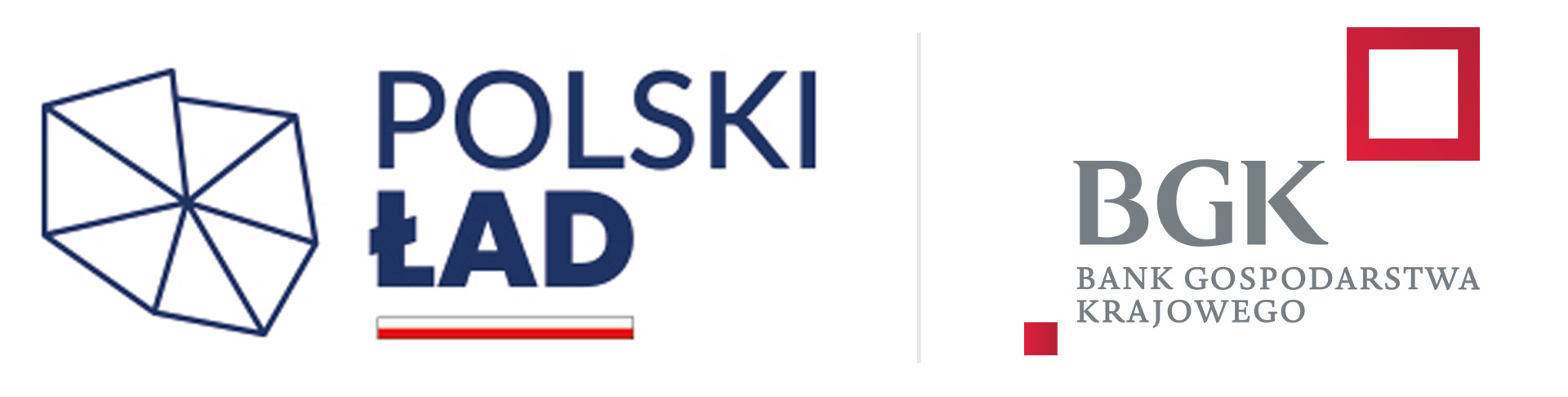 ZAM.272.1.3.2023   				                    Brzeg, dnia 15.05.2023 r.                                              -strona internetowa prowadzonego postępowania -SPROSTOWANIE ZAWIADOMIENIA O WYBORZE OFERTYdot. zadania pn. „Poprawa warunków życia dzieci w pieczy zastępczej na terenie Powiatu Brzeskiego – budowa nowych i modernizacja istniejących placówek”Zamawiający dokonuje sprostowania zawiadomienia o wyborze oferty z dnia 12.05.2023 r. w części dotyczącej uzasadnienia wyboru w zakresie przyznanych punktów poszczególnym ofertom w kryterium „Cena”.Niniejsze zawiadomienie nie ma wpływu na wynik, przebieg oraz rozstrzygnięcie postępowania.  W związku z tym poniżej przedstawiona jest właściwa treść zawiadomienia uwzględniająca poprawę tej omyłki:Działając na podstawie art. 253 ust. 2  ustawy z dnia 11 września  2019 r.                                   (tj. Dz. U. 2022, poz. 1710 z późn. zm.) zwanej dalej „ustawa Pzp” zamawiający informuje, że dokonał wyboru oferty najkorzystniejszej.CZĘŚĆ I: Pełnienie wielobranżowego Nadzoru Inwestorskiego nad modernizacją dwóch Placówek Opiekuńczo-Wychowawczych w Skorogoszczy oraz budowie obiektów małej architektury w ramach zadania pn.:  „Poprawa warunków życia dzieci w pieczy zastępczej na terenie Powiatu Brzeskiego – budowa nowych i modernizacja istniejących placówek”w miejscowości Skorogoszcz 23 dz. nr 194/2Jako ofertę najkorzystniejszą uznano ofertę złożoną przez wykonawcę:ATB-BUD 2 sp. z o.o. ul. Armii Krajowej 7, 45-071 OpoleUzasadnienie faktyczne wyboru:Wybrany wykonawca nie podlega wykluczeniu, jego oferta nie podlega odrzuceniu, wykonawca spełnia warunki udziału w postępowaniu oraz jego oferta przedstawia najkorzystniejszy bilans ceny i innych kryteriów określonych w SWZ. Punktacja przyznana ofertom w poszczególnych kryteriach oceny ofert wraz z łączną liczbą punktów przedstawia się następująco:CZĘŚĆ II: Wykonanie dokumentacji projektowej i wykonanie na jej podstawie prac budowlanych związanych budową trzech Domów Pieczy Zastępczej w ramach zadania pn.: „Poprawa warunków życia dzieci w pieczy zastępczej na terenie Powiatu Brzeskiego - budowa nowych i modernizacja istniejących placówek" – w formule zaprojektuj i wybuduj.Jako ofertę najkorzystniejszą uznano ofertę złożoną przez wykonawcę:CERTA Dawid Szymaniak, Krzyżowice 3, 49-332 OlszankaUzasadnienie faktyczne wyboru:Wybrany wykonawca nie podlega wykluczeniu, jego oferta nie podlega odrzuceniu, wykonawca spełnia warunki udziału w postępowaniu oraz jego oferta przedstawia najkorzystniejszy bilans ceny i innych kryteriów określonych w SWZ. Punktacja przyznana ofertom w poszczególnych kryteriach oceny ofert wraz z łączną liczbą punktów przedstawia się następująco:CZĘŚĆ III: Pełnienia wielobranżowego Nadzoru Inwestorskiego nad wykonaniem dokumentacji projektowej i wykonaniem na jej podstawie prac budowlanych związanych budową trzech Domów Pieczy Zastępczej w ramach zadania pn.: „Poprawa warunków życia dzieci w pieczy zastępczej na terenie Powiatu Brzeskiego - budowa nowych i modernizacja istniejących placówek" – w formule zaprojektuj                               i wybuduj.Jako ofertę najkorzystniejszą uznano ofertę złożoną przez wykonawcę:Usługi Budowlane i Projektowe Grzegorz Sosnowski, ul. Grota Roweckiego 11G/6, 45-267 OpoleUzasadnienie faktyczne wyboru:Wybrany wykonawca nie podlega wykluczeniu, jego oferta nie podlega odrzuceniu, wykonawca spełnia warunki udziału w postępowaniu oraz jego oferta przedstawia najkorzystniejszy bilans ceny i innych kryteriów określonych w SWZ. Punktacja przyznana ofertom w poszczególnych kryteriach oceny ofert wraz z łączną liczbą punktów przedstawia się następująco:WICESTAROSTA(-)Ewa Smolińska Sprawę prowadzi Aleksandra Kurpiel, tel. 77 444 79 21Sporządziła dn. 15.05.2023 r. Aleksandra Kurpiel Sprawdziła dn. 15.05.2023 r. Anna Woroszczuk-Preis 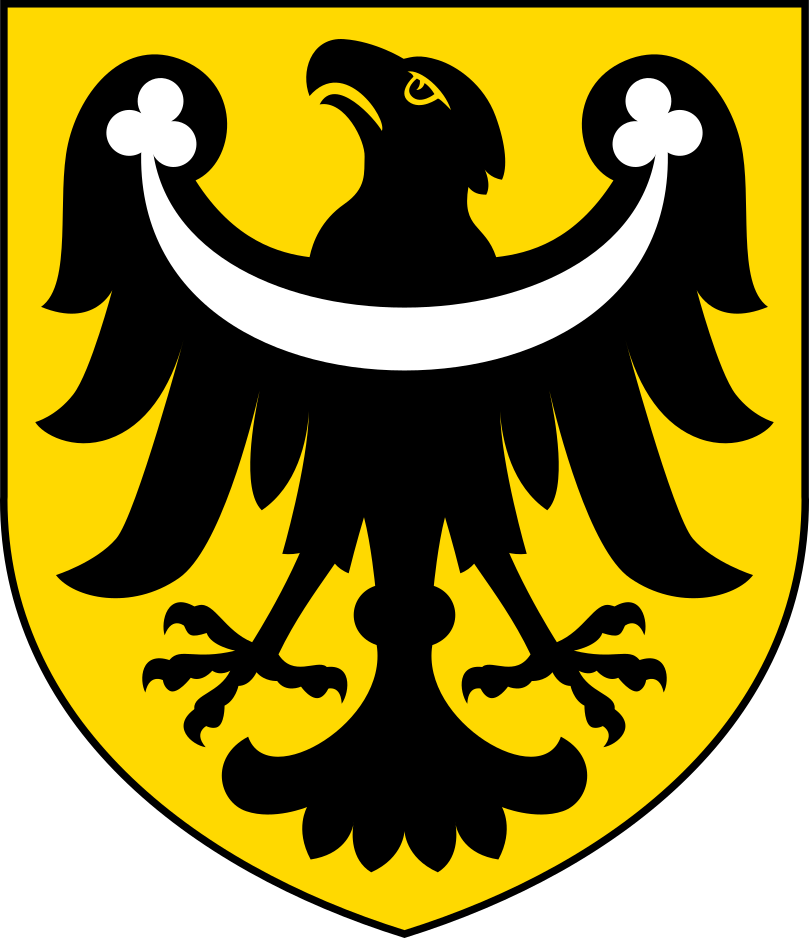 Powiat Brzeski - Starostwo Powiatowe w Brzeguul. Robotnicza 20, 49-300 Brzegcentrala tel. (+48) 77 444 79 00 (do 02)https://brzeg-powiat.pl/Nazwa i adres wykonawcyIlość uzyskanych pkt w kryterium „cena”, waga 60%`Ilość uzyskanych pkt w kryterium „Doświadczenie inspektora nadzoru inwestorskiego w specjalności konstrukcyjno-budowlanej bez ograniczeń ”  waga 40%Łączna ilość uzyskanych punktówNazwa i adres wykonawcyIlość uzyskanych pkt w kryterium „cena”, waga 60%`Ilość uzyskanych pkt w kryterium „Doświadczenie inspektora nadzoru inwestorskiego w specjalności konstrukcyjno-budowlanej bez ograniczeń ”  waga 40%Łączna ilość uzyskanych punktówM5 Biuro Obsługi Inwestycji Budowlanych Mateusz Sinicki,Ul. Osiedle Piastów 28/3, 49-100 Niemodlin 25,20 pkt 25,43 pkt40 pkt 65,20 pkt 65,43 pkt Przedsiębiorstwo Budowlano-Usługowe Paweł Srebrny, Ul. Karpacka 22/7, 45-217 Opole 19,80 pkt 20,05 pkt 40 pkt 59,80 pkt 60,05 pkt ATB-BUD 2 sp. z o.o. Ul. Armii Krajowej 7, 45-071 Opole 60,00 pkt 30 pkt 90,00 pktSK Invest Sławomir Kiełtyk,Ul. Budowlanych 54, 45-123 Opole 18,80 pkt 19,83 pkt 40 pkt 59,80 pkt59,83 pkt Zakład Projektowania i Usług Inwestycyjnych PROBUDEX – Jan Leszczyński, Ul. Kusztelana 6, 53-021 Wrocław30,00 pkt 40 pkt70,00 pktGrzegorz Sosnowski Usługi Budowlane i Projektowe, ul. Grota Roweckiego 11G/6, 45-267 Opole 26,40 pkt 26,59 pkt 40 pkt 66,40 pkt66,59 pkt Nazwa i adres wykonawcyIlość uzyskanych pkt w kryterium „cena”, waga 60%`Ilość uzyskanych punktów w kryterium „Termin gwarancji” waga 40 %Łączna ilość uzyskanych punktówNazwa i adres wykonawcyIlość uzyskanych pkt w kryterium „cena”, waga 60%`Ilość uzyskanych punktów w kryterium „Termin gwarancji” waga 40 %Łączna ilość uzyskanych punktówPB BAUMAR Sp. z o.o. Sp. k. Ul. Lipowa 132, 46-070 Polska Nowa Wieś56,40 pkt 56,60 pkt 40,00 pkt 96,40 pkt 96,60 pkt Certa Dawid Szymaniak, Krzyżowice 3, 49-332 Olszanka60,00 pkt 40,00 pkt 100 pkt KLONEX II Grzegorz Długi, ul. Kasztanowa 10, 49-318 Skarbimierz Osiedle55,80 pkt 55,97 pkt 40,00 pkt 95,80 pkt 95,97 pkt Nazwa i adres wykonawcyIlość uzyskanych pkt w kryterium „cena”, waga 60%`Ilość uzyskanych pkt w kryterium „Doświadczenie inspektora nadzoru inwestorskiego w specjalności konstrukcyjno-budowlanej bez ograniczeń ”  waga 40%Łączna ilość uzyskanych punktówNazwa i adres wykonawcyIlość uzyskanych pkt w kryterium „cena”, waga 60%`Ilość uzyskanych pkt w kryterium „Doświadczenie inspektora nadzoru inwestorskiego w specjalności konstrukcyjno-budowlanej bez ograniczeń ”  waga 40%Łączna ilość uzyskanych punktówM5 Biuro Obsługi Inwestycji Budowlanych Mateusz Sinicki,Ul. Osiedle Piastów 28/3, 49-100 Niemodlin 18,60 pkt 19,17 pkt 40 pkt 58,60 pkt59,17 pkt Przedsiębiorstwo Budowlano-Usługowe Paweł Srebrny, Ul. Karpacka 22/7, 45-217 Opole27,60 pkt 28,00 pkt 40 pkt 67,60 pkt68,00 pkt ATB-BUD 2 sp. z o.o. Ul. Armii Krajowej 7, 45-071 Opole60,00 pkt 20 pkt 80,00 pktSK Invest Sławomir Kiełtyk,Ul. Budowlanych 54, 45-123 Opole26,40 pkt 26,57 pkt 40 pkt 66,40 pkt66,57 pkt BMJ Rent Sp. z o.o. Ul. Lipowa 132, 46-070 Polska Nowa Wieś----------------------------oferta odrzuconaZakład Projektowania i Usług Inwestycyjnych PROBUDEX – Jan Leszczyński, Ul. Kusztelana 6, 53-021 Wrocław28,80 pkt29,36 pkt  40 pkt 68,80 pkt69,36 pkt Grzegorz Sosnowski Usługi Budowlane i Projektowe, ul. Grota Roweckiego 11G/6, 45-267 Opole41,40 pkt 41,85 pkt 40 pkt 81,40 pkt81,85 pkt 